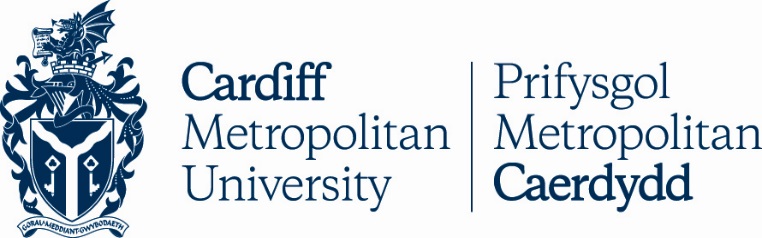 Advances in Management and Innovation - Research ConferenceCardiff School of ManagementWednesday 13th and Thursday 14th May 202012.50                        Introduction/Welcome Prof David Brooksbank (Dean - Cardiff School of Management)                                      Introduction/Welcome Prof David Brooksbank (Dean - Cardiff School of Management)              13.00-13.30Track One Tourism, Hospitality and Events Track Leader Kasha MinorTrack One Tourism, Hospitality and Events Track Leader Kasha Minor(Re)thinking Tourism Discourse and Place: Beautific and Horrific Fantasies of Tourism Development in Faliraki, Rhodes Figshare: https://doi.org/10.25401/cardiffmet.12103194.v1  Aggelos Panayiotopoulos Cardiff Metropolitan University, Maurice Patterson University of LimerickUnited we stand- an approach to consolidating marine wildlife tourism codes of conduct in West Wales Figshare: https://doi.org/10.25401/cardiffmet.12252260.v1Jeanette ReisCardiff Metropolitan UniversityTransparency of VIP Event Ticket Packages: Exploring Best PracticeFigshare: https://doi.org/10.25401/cardiffmet.12252269.v1  Jonathan Fry Aberystwyth Business SchoolThe Challenges of Accessible Tourism Information Systems for Tourists with Vision Impairment.Figshare: https://doi.org/10.25401/cardiffmet.12286397.v1Vicky Richards (Cardiff Metropolitan University), Ziad Khan (Digital Accessibility Centre)Owen Williams (Wales Council of the Blind)Nic Matthews (Cardiff Metropolitan University)13.30-13.45Coffee/tea break13.45-14.15Track Two Entrepreneurship and small medium-sized enterprisesTrack Leader Mark FrancisFilling in the ‘Missing Middle’ in Wales – Exploring how Welsh Medium-sized Enterprises Innovate?Figshare: https://doi.org/10.25401/cardiffmet.12252359.v1 John Barker, Prof Nick Clifton and Prof Gareth Loudon Cardiff Metropolitan UniversityA Wealth Study of Successful Technology Entrepreneurs in the United KingdomFigshare: https://doi.org/10.25401/cardiffmet.12252344.v1 Prof Brychan Thomas+ and Alun Thomas University of South WalesOrganising Effective Local Business Networks and Inter-firm Collaboration for Improved Firm Productivity PerformanceFigshare: https://doi.org/10.25401/cardiffmet.12252365.v1 Selyf Morgan and Prof Nick CliftonCardiff Metropolitan UniversityEntrepreneurial Leadership: insights into women managers’ entrepreneurial practices in Welsh small to medium voluntary organisations (SMVOs)Figshare: https://doi.org/10.25401/cardiffmet.12252332.v1 Kathryn AddicottCardiff Metropolitan University14.15-14.30Coffee/tea break14.30-15.00Track Three TechnologyTrack Leader Chaminda HewageManagement Information Systems and Cyber Security in Government, Publicand Private Institutions: Comparison of Developing and Developed CountriesFigshare: https://doi.org/10.25401/cardiffmet.12252284.v2Nisha Rawindaran, Ambikesh Jayal and Edmond PrakashCardiff Metropolitan UniversityData Cleaning: Challenges and Novel Solutions Figshare: https://doi.org/10.25401/cardiffmet.12252698.v1 Vinden Wylde, Edmond Prakash, Chaminda Hewage and Prof Jon PlattsCardiff Metropolitan UniversityDigital Pottery: Novel Information Systems and Workflow Process forVirtual and Physical Artistic Visualizations of Sound on CeramicsFigshare: https://doi.org/10.25401/cardiffmet.12252479.v2Sarah Dashti, Edmond Prakash, Fiaz Hussain and Fiona CarrollCardiff Metropolitan UniversityDHEMP: A Blockchain Driven Digital Health E-Market Place for Medical Data TradingFigshare: https://doi.org/10.25401/cardiffmet.12252314.v1 Mohamed A. Maher, Edmond Prakash, Prikshat Verma, Imtiaz A. KhanCardiff Metropolitan UniversityInformation Security in Internet of Things (IoT) domain Figshare: https://doi.org/10.25401/cardiffmet.12252308.v1 Mahmod Salem Ahmed Alossta, Liqaa Nawaf and Ambikesh Jayal Cardiff Metropolitan University15.10-15.20Closing remarks Claire Haven-Tang Cardiff Metropolitan UniversityThursday 14th May 202012.30-13.15Keynote speech Prof Calvin Jones (Cardiff University) ‘Place prospects in the Digital Economy’ Opening remarks Lyndon Murphy Cardiff Metropolitan University13.15-13.45Track Four EducationTrack Leader Stella DiamantidiThe Higher Education Journey: preparing students for the saturated Graduate Market and BeyondFigshare: https://doi.org/10.25401/cardiffmet.12252320.v2Fiona  Neeson Cardiff Metropolitan UniversityImpact of Capstone in enhancing Masters Students experience in UK/EU HEIs: using Bloom’s taxonomyFigshare: https://doi.org/10.25401/cardiffmet.12252296.v1 Oyegoke Teslim Bukoye, Michael Oyelere, Nasir AminuBath, Coventry and Cardiff Met UniversitiesSelf-evaluation in a Peer Learning Environment: An Active-learning ProcessFigshare: https://doi.org/10.25401/cardiffmet.12252374.v1 Nasir Aminu & Mohammed HamdanCardiff Metropolitan UniversityIdentifying the Characteristics for Leading and Achieving Sustainability in HEIsFigshare: https://doi.org/10.25401/cardiffmet.12252383.v2Andrew Thomas (Aberystwyth Business School), Claire Haven-Tang and Mark Francis Cardiff Metropolitan University13.45-14.00Coffee/tea break14.00-14.30Track Five Tourism, Hospitality and EventsTrack Leader Emmet McLoughlinThe impact of part-time student employment on the non-student working population in the hospitality sectorFigshare: https://doi.org/10.25401/cardiffmet.12241988.v2 Claire Evans, Felix Ritchie, Hilary Drew, Caroline RitchieCardiff Metropolitan University and University of West of England.Sustainable Planning for Tourism: An Evidence Informed Approach Figshare: https://doi.org/10.25401/cardiffmet.12252242.v1 Emmet McLoughlinCardiff Metropolitan University and Kelly MaguireLiverpool John Moores UniversityImproving Contingent Workers' Engagement Within The Welsh Hospitality Industry: A Case Study ApproachFigshare: https://doi.org/10.25401/cardiffmet.12252227.v1 Elena PeshkovaCardiff Metropolitan University14.30-14.45Coffee/tea break14.45-15.15Track Six RegenerationTrack Leader Nick Clifton A mixed methods approach to investigating participation (and non-participation) in Community Asset Transfers in WalesFigshare: https://doi.org/10.25401/cardiffmet.12252335.v1 Gary SamuelCardiff Metropolitan UniversityHelp or hindrance? The bi-directional relationship between social enterprises and area-based initiatives - the case of the Communities First programme in Wales.Figshare: https://doi.org/10.25401/cardiffmet.12264968.v2Lyndon Murphy, Gary Samuel (both Cardiff Metropolitan University), Brychan Thomas (University of South Wales) and David Higgins (Liverpool University)15.15-16.00Keynote speech Prof Paul Jones (Swansea University) ‘Becoming an excellent academic journal article reviewer’16.00-16.10Closing remarks (plus virtual tea/coffee break/plenary session)AMI Conference organising team Cardiff Metropolitan University